HERBADENT VET AKUT Podnázev: bylinný ústní sprej s chlorhexidinem pro psy a kočkyVeterinární přípravek pro psy a kočkyBylinný ústní sprej pro akutní krátkodobou péči o zuby a dásně se známkami zánětu u psů a koček. Sprej je vhodný pro péči o dásně s projevy zánětu, po extrakci zubu nebo chirurgickém výkonu v dutině ústní psů a koček. Obsahuje extrakt ze 7 léčivých bylin a chlorhexidin. Chlorhexidin diglukonát (0,12 %) napomáhá snížit množství bakterií a přispívá tak k zmírnění projevů zánětlivých procesů. Redukuje tvorbu bakteriálního povlaku, tím snižuje riziko vzniku zánětu dásní, zubního kazu a zápachu. Přírodní složení a svěží chuť přípravku psi a kočky akceptují při prvním i dalších použití.Návod k použití: Naneste přímo do tlamy, na povrch dásní, zubů nebo jazyka. Používejte 2x denně nebo dle doporučení veterinárního lékaře.Složení: Aqua, Alcohol Denat., Agrimonia eupatoria Extract, Chamomilla recutita Flower Extract, Salvia officinalis Extract, Potentilla erecta Root Extract, PEG-40 Hydrogenated Castor Oil, Chlorhexidine Digluconate, Potassium Sorbate, Citrus nobilis Peel Oil, Citric acid, Aroma, Foeniculum vulgare Fruit Oil, Mentha piperita Oil, Rebaudioside AUpozornění: Používejte dle návodu k použití. Pouze pro zvířata. V případě potíží doporučujeme konzultovat zdravotní stav zvířete s veterinárním lékařem. Lidé se známou citlivostí na chlorhexidin diglukonát by se měli vyhnout kontaktu s přípravkem.Přípravek není náhradou veterinární péče a léčiv doporučených veterinárním lékařem.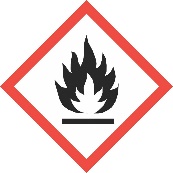 Uchovávejte mimo dohled a dosah dětí.Odpad likvidujte podle místních právních předpisů.Skladování: Uchovávejte při teplotě 5–25 °C, chraňte před přímým slunečním zářením. Výrobce a držitel rozhodnutí o schválení: Herbai a.s., Údolní 212/1, 147 00 Praha 4, Česká republikaExspirace: 24 měsíců (do data uvedeného na obalu)Číslo šarže: (uvedeno na obalu)Číslo schválení: 090-24/C90 ml, 240 ml